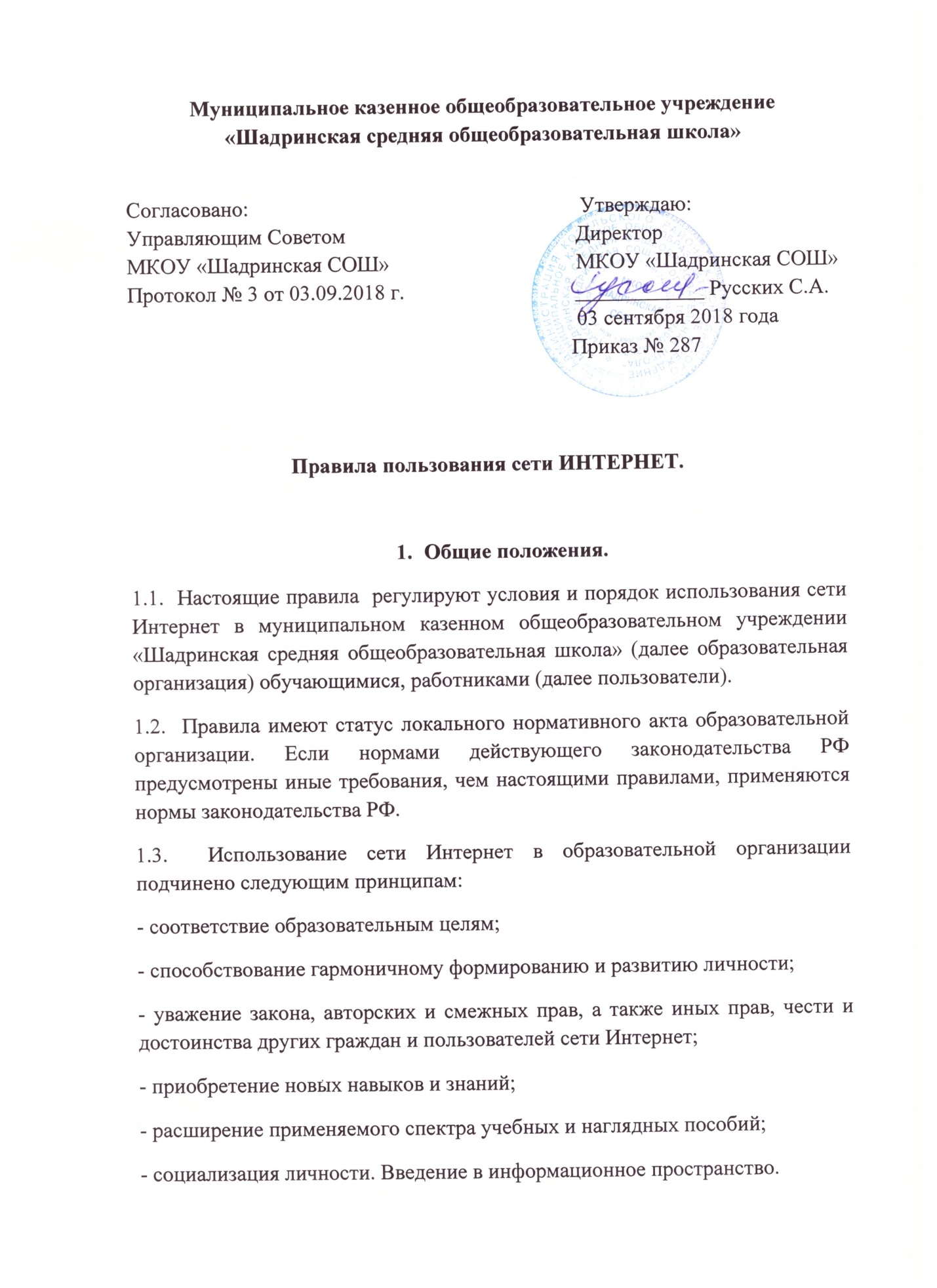 2. Политика использования сети Интернет.2.1. Использование сети Интернет в образовательной организации осуществляется в целях образовательного пространства. В рамках развития личности, ее социализации и получения знаний в области компьютерной грамотности лицо может осуществлять доступ к ресурсам необразовательной направленности.2.2.  Использование сети Интернет в образовательной организации возможно исключительно при условии ознакомления и согласия с настоящими Правилами.2.3. Ознакомление и согласие удостоверяется подписью в листе ознакомления с настоящими Правилами. Ознакомление и согласие несовершеннолетнего обучающегося удостоверяется подписью его родителя (законного представителя). Родители (законные представители) несут ответственность за разъяснение настоящих Правил несовершеннолетним обучающимся.2.4. Руководитель образовательной организации несет ответственность за обеспечение эффективного и безопасного доступа к сети Интернет, а также  за внедрение соответствующих технических, правовых и иных механизмов, которые позволят ограничить обучающихся от запрещенных сведений и информации.2.5. Техническое ограничение доступа к информации и (или) сведениям определенных ресурсов осуществляется на основании решения ответственного за информационную безопасность в образовательной организации.2.6. При использовании сети Интернет в образовательной организации осуществляется доступ только к тем ресурсам, содержание которых не противоречит законодательству РФ и соответствует целям и задачам образования и воспитания. Проверка такого соответствия осуществляется с помощью:- программно-технических средств контектной фильтрации;- технических средств и программного обеспечения контекстного технического ограничения.Использование сети Интернет в образовательной организации без применения  данных средств и программного обеспечения (например, в случае технического отказа) допускается только с индивидуального разрешения руководителя образовательной организации.2.7.  Ограничение доступа к информации и сведениям определенных ресурсов и (или) ресурсам осуществляется лицом, уполномоченным руководителем образовательной организации.2.8. Категории ресурсов. Доступ к которым запрещен или ограничен, определяется ответственным за информационную безопасность в образовательной организации.2.9.  Принципами размещения сведений и информации на Интернет-ресурсах образовательной организации являяются6- соблюдение законодательства РФ, прав и интересов обучающихся и работников;- защита персональных данных обучающихся и работников4- достоверность  и корректность информации.2.10. Персональные данные размещаются на Интернет-ресурсах образовательной организации только в соответствии с Политикой обработки персональных данных образовательной организации.2.11. Запрет на доступ пользователей к работе в сети Интернет устанавливает уполномоченное лицо. Факт запрета фиксируется в соответствующем журнале. Снятие запрета на допуск пользователей к работе в сети Интернет осуществляется уполномоченным лицом, о чем в журнале делается соответствующая запись.2.12. Во время занятий контроль за использованием обучающимися сети Интернет осуществляет педагогический работник, ведущий занятие, который:- наблюдает за использованием компьютера и сети Интернет обучающимися;- запрещает дальнейшую работу обучающегося в сети Интернет в случае нарушения настоящих Правил и иных документов, регламентирующих использование сети Интернет в образовательной организации;- принимает меры для пресечения дальнейших попыток доступа к ресурсу, несовместимому с задачами образования.2.13.  Во время использования сети Интернет для свободной работы контроль осуществляет лицо, уполномоченное руководителем образовательной организации, которое:- определяет время и место для свободной работы в сети Интернет обучающихся и работников образовательной организации (далее - пользователи) с учетом использования соответствующих технических мощностей в образовательном процессе, а также длительность сеанса работы одного человека;- наблюдает за использованием компьютера и сети Интернет;- запрещает дальнейшую работу пользователей  в сети Интернет в случае нарушения настоящих Правил и иных документов,  регламентирующих  использование сети Интернет в образовательной организации;- не допускает пользователей к работе в сети Интернет в предусмотренных настоящими Правилами случаях;- принимает предусмотренные Правилами и локальными актами меры для пресечения дальнейших попыток доступа к ресурсу, несовместимому с задачами образования.3. Права и обязанности пользователей и ответственных лиц.3.1. Работники образовательной организации вправе:- размещать информацию в сети Интернет на Интернет-ресурсах образовательной организации;- иметь учетную запись электронной почты на Интернет-ресурсах образовательной организации.3.2. Работникам образовательной организации запрещено размещать в сети Интернет и на образовательных ресурсах информацию:- противоречащую требованиям законодательства РФ и локальным нормативным актам образовательной организации;- не относящуюся к образовательному процессу и не связанную с деятельностью образовательной организации;- нарушающую нравственные и этические нормы, требования профессиональной этики.3.3. Обучающиеся образовательной организации вправе:- использовать ресурсы, размещенные  в сети Интернет. В том числе интернет-ресурсы образовательной организации, в порядке и на условиях, которые предусмотрены настоящими Правилами;- размещать информацию и сведения на интернет-ресурсах образовательной организации.3.4.  Обучающимся запрещено:- находиться на ресурсах, содержание  и тематика которых недоступна для несовершеннолетних и (или) нарушает законодательство РФ;- осуществлять любые сделки через сеть Интернет;- загружать файлы на компьютер образовательной организации без разрешения уполномоченного лица;- распространять оскорбительную, не соответствующую действительности, порочащую других лиц информацию, угрозы.3.5. Если в процессе работы пользователем обнаружен ресурс, содержание которого несовместимо с целями образовательного процесса, он обязан незамедлительно сообщить об этом ответственному за информационную безопасность лицу в образовательной организации с указанием  интернет-адреса и покинуть данный ресурс. 3.5.1.  Ответственный за информационную безопасность в образовательной организации обязан:- принять сообщение пользователя;- довести информацию до сведения руководителя;- направить информацию о некатегоризированном ресурсе оператору технических средств и программного обеспечения технического ограничения доступа к информации (в течение суток);-если обнаруженный ресурс явно нарушает законодательство РФ- сообщить о нем в федеральный орган исполнительной власти, осуществляющей функции по контролю и надзору в сфере средств массовой информации, массовых коммуникаций, информационных технологий и связи, в соответствии с порядком подачи заявлений.